Priče naglavačke i naopačke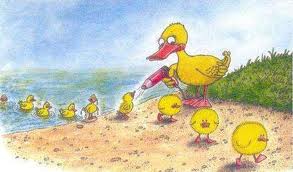 Mladi pisci u usponu(Dodatna skupina hrvatskog jezika)Vukovar, 19. listopada 2012.Neobični dan   ,,Ah, ta škola!'' pomisli Anavi i spakira školsku torbu. Nije voljela ići u školu, a još manje učiti. Iako nije voljela školu, imala je puno petica.     Dok je išla prema školi, čudila se kako nitko osim nje ne ide u školu. Inače je u to vrijeme bilo puno djece. Kada je došla pred školu, imala je što i vidjeti - škola je lebdjela 3 metra od tla. Ali nije bila začuđena, kao da je to svaki dan. Popela se stubištem do škole pa u učionicu. Sve su klupe letjele, a umivaonik razgovarao s pločom. To je bio neki čudni mandarinski jezik. Kada je htjela sjesti, stolica joj se izmaknula i pala je. Nakon 3 minute stigla je njezina prijateljica Aniram. Otišle su do dvorane jer je tamo bio njihov nastavnik. Lopte su letjele, ljestve plesale, svjetla pjevala, a golovi su se penjali na uže. Nastavnika, međutim nije bilo nigdje. Tražile su po školi i konačno ih ugledale. Bili su u školskoj kuhinji. Bili su umotani u zavjese i plakali su kao mala djeca. Zatim su vidjele kako spremačice špricaju po zraku nekakvu tekućinu i brišu zrak. U informatičkoj učionici, računala su letjela, tipkovnice pjevale, a miševi plesali uz pjesmu.  Pomalo su se začudile i otišle u park ispred škole. Dečki su igrali nogomet i košarku. Ali nisu znali što se događa. Nastave kao da nije bilo. Anavi je čula da je netko doziva. I nakon toga se probudila! Kada je ispričala mami što je sanjala, mama joj je rekla kako je lijepo sanjati tako maštovite snove. No kada je krenula u školu, sve je bilo kao što je i sanjala. Kada se u pola 9 vratila kući, mama ju je pitala: ,,Zar nisi u školi?''. Kada su joj Anavi i Aniram ispričale što se dogodilo, mama je rekla kako su si to sigurno samo umislile i odletjela… djevojčice su se čudile što se to zbiva oko njih, jesu li samo one normalne. Shvatile su da kako god i što god se događalo oko njih, to im samo obogaćuje život i svaki dan. Ako nema nikakva zla, onda je svaka različitost i svaka neobičnost u životu dobrodošla.     Ali sljedeći dan sve je bilo opet normalno. I nitko nije znao što se dogodilo. Sve je ostala jedna velika tajna dviju djevojčica, najboljih prijateljica…                                                                                              Lucija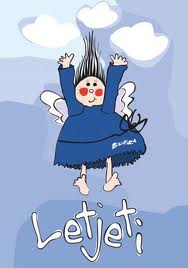 DJEVOJČICA ZLATNE KOSEJednom davno živjela je jedna djevojčica po imenu Buga. Buga je bila toliko lijepa da su joj svi zavidjeli. No, kao u svakoj priči, tako i u ovoj ima nešto loše. Bugi je mama bila teško bolesna pa je nakon nekog vremena umrla. Iako tužna, Bugu to nije omelo da ponovno zasvira svoju prekrasnu violinu. Kada bi Buga svirala, čak bi i cvjetovi zaplesali sa svojim prekrasnim elegantnim damama ,,leptircama''. Bugin se otac ponovno oženio sa starijom ženom po imenu Gordanica. Gordanica je imala dvije kćeri koje su se zvale Bosiljka i Mrkvarica. Bosiljka je mrzila bosiljak jer je mislila da je otrovan. Pa su Gordanica, Bosiljka i Mrkvarice smislile plan kako se riješiti Buge, no plan im baš neće biti od neke koristi. Bosiljka je malo čarobirala i odjednom, gle, stvarno, bosiljak je postao otrovan. Bosiljka i Mrkvarica napravile su elegantan doručak Bugi i stavile joj malo salate od bosiljka. Buga se odjednom srušila i pala u dubok san iz kojeg je nitko nije mogao probuditi. Princ iz susjednog dvora čuo je za ogromni gubitak. Njegovih 12 vila nagovarale su ga da je poljubi i, naravno, Buga se probudila (kao i ona neka tamo Snjeguljica za koju mnogi ne znaju), a Bosiljka, Gordarica i Mrkvarica završile su u mračnoj tamnici. Buga i princ su se, ne zadugo, vjenčali i živjeli sretno do kraja života.                                                                                               Mia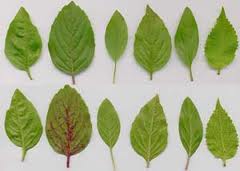 Vilinska  pustolovina           Jednom davno živjela je mala Zvonki. Ona nije bila obična vila, ona je bila mala lutkica-vila. Jedne noći ona je oživjela i ugledala čudna svjetla. To su bile zvijezde. Kako bi ih bolje proučila, približila se prozoru i pala je na ulicu…Sve je bilo mračno,no na kraju je uličice vidjela svjetlo i počela je trčati prema njemu. Kada mu se približila, vidjela je veliku gljivu koja svijetli. Znatiželjno ju je promatrala, a kad ono odjedanput gljiva je počela sve jače i jače svijetliti i odjednom nestade! A Zvonki zajedno s njom. Našla se u šarenom vrtlogu, koji ju je izbacio u zemlju bajki. U toj je zemlji nebo bilo crveno, plavo i zeleno. Svakih osam sati boja neba bi se promijenila, a trava isto tako. U toj zemlji živjeli su patuljci koji plešu, žabe koje pjevaju, drveće koje govori, životinje koje mogu pričati… Bila je to jako neobična šuma i Zvonki tako što nikad nije vidjela. Čudni mali vilenjaci su joj prišli i ponudili su joj dom. Zvonki je zbunjeno prihvatila jer nije znala kamo ići. S patuljcima i njihovim prijateljima vilenjacima igrala se, veselila i plakala. Sve je bilo savršeno s njima, no Zvonki je počeo nedostajati njezin dom. Pitala ih je koji je put do čarobne vremenske gljive. Oni su joj dali kartuk roz svijet bajki. Zvonki je prolazila kroz opasne prašume, šume komaraca, paukova i obada. No, ipak je uspjela pronaći gljivu. Zaželjela je želju da se vrati kući i želja joj se ostvarila. Za pet minuta se stvorila u svome carstvu igračaka. Oduševljeno se igrala sa svojim malim plišanim majmunčićima, lutkicama i još mnogim drugim igračkama. Iako nisu bili neobični i čarobni kao šuma u kojoj je bila, patuljci i vilenjaci u njoj, ona je bila sretna što se napokon vratila kući. Ono što je tvoje i tebi pripada ipak je puno važnije od stvari koje su daleke i nepotrebne za sreću.                                                                                              Petra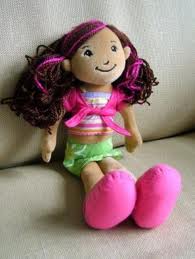                                MOJ PAS MUNJA Ujutro sam  rano ustala da bih nahranila  svog psa Munju.  Vidjela  sam nešto neobično. Moj je pas odjednom počeo govoriti. Zvao me i govorio: ,,Nahrani  me, nahrani me!'’ Bila sam preplašena onime  što sam čula, no ipak sam ga nahranila. Kada sam otišla u kuću, čula sam glasno lajanje. Uplašila sam se  i brzo istrčala 	van. Vidjela sam svog psa kako si buši uši i stavlja naušnice. Molio me da mu kupim štikle koje  su koštale 10 000 kn. Iako su mi njegove želje bile jako neobične, udovoljila sam mu i kupila. Nakon nekoliko dana došla sam s posla  kući i začula lupkanje. Ušla sam u  sobu  i vidjela  Munju  kako mi kopa po stvarima. Bio je u mojoj najskupljoj haljini! Bila sam jako ljuta! Rekla sam mu da je sada dosta, a Munja me u čudu  gledao... Rekao je da je samo htio biti poput mene kako bih ga vodila svugdje gdje ja idem, jer kad me nema on se osjeća usamljeno.  Od tog sam ga dana vodila svugdje sa sobom i bili smo najbolji prijatelji! Nakon nekoliko godina, u dubokoj starosti, moj Munja je uginuo. Iako jako tužna, nakon nekoliko dana  kupila sam  novog psa kojeg sam isto nazvala Munja. Jer prijatelja kao što bio je Munja trebao bi svatko imati!                                                                                  Valentina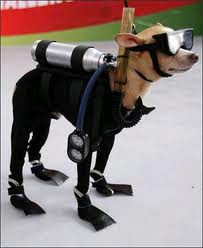 ŠARENI  BOŽIĆBIO JE PREKRASAN, SNJEŽNI DAN. PLAVE PAHULJE PADALE SU S LJUBIČASTOG NEBA. DJEČAK PAHULJKO I DJEVOJČICA PAHULJICA PROBUDILI SU SE U ZELENORUŽIĆASTOJ ZGRADI. „BOŽIĆ JE!“ VESELIO SE PAHULJKO. „PADAJU NEOBIČNE PAHULJE, PREKRASNE SU!“ REKLA JE PAHULJICA.,,A SAMO KAD POGLEDAŠ LJUBIČASTO NEBO KAO LJUBIČASTO SRCE'' REKLA JE.„MA DOBRO, IDEMO POGLEDATI ZELENU ZVJEZDU, PLAVI BOR, CRNOŽUTE KUGLICE''… NJIHOVOM ČUĐENJU NIJE BILO KRAJA, A TEK KAD SU POGLEDALI POKLONE KOJI SU BILI NEKAKVE ŠUĆMURASTE  BOJE. „OVO JE MOJ!“  VIKNULA JE PAHULJICA. „A OVO JE MOJ!“  VIKNUO JE PAHULJKO. ,,DA VIDIMO ŠTO JE UNUTRA. UVAUUU! VIDI MOJ ČETVEROCIKL.'' VIKNULA JE RADOSNO.,,SUPER! A JA SAM DOBIO  ŠESTEROCIKL! PREKRASAN JE! IDEMO IH ISPROBATI.''I TAKO SU ONI VOZILI SVOJE NEOBIČNE BICIKLE NA NEOBIČNIM ULICAMA POD NEOBIČNIM NEBOM. KOLIKO SU SE ČUDILI, TOLIKO IM JE BILO SVEJEDNO KAKVO JE ŠTO. BITNO IM JE BILO SAMO TO ŠTO SU ZAJEDNO U TOM NEOBIČNOM DANU, NA NEOBIČAN BOŽIĆ!                                                                                       Barbara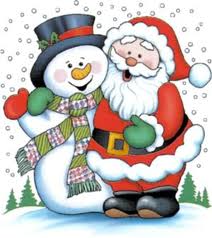 MARKOVILJednom davno živio je dječak Janko. Igrao se s prijateljem Markovilom. Markovil je bio siromašan dječak. Janko je bio bogatiji od njega. Već su se u rvom razredu  sprijateljili, ali jednog dana Markovil je postao ljubomoran  jer je Janko imao dobre ocjene, bio je dobar u školi i imao je sve što je poželjeo. Markovil je danima, tjednima, mjesecima smišljao plan kako bi napakostio Janku jer je sad stvarno postao ljubomoran. Nakon 3 godine izučavanja, sjetio se da ga može oteti i ostaviti ga u šumi i to se dogodilo. Markovil je zamolio Janka da ode u šumu da mu nađe hrast kitnjak. Tako je i bilo. Janko je otišao u šumu i tražio za najboljeg prijatelja hrast kitnjak. Janko je probao naći način da izađe iz šume, ali nije znao kako. Tako je  jedno 50 godina  živio u šumi, a dotle je Markovil uživao u tome što nema Janka. Janko je morao raditi da bi mogao živjeti u šumi. Sprijateljio se s drvetom. Pričao je i družio se s njim. Markovil je uspio sagraditi novi život iz ničega, upoznati nove prijatelje i raditi sve za dobrobit sebe i svojih novih prijatelja. Janko je brzo shvatio da mu je teško bez Markovila. Shvatio je Janko da se on sam mora promijeniti kako bi imao ljepši život i bolje ocjene u školi, tomu nije kriv Markovil. Otišao ga je potražiti u šumu, ispričao se i nastavio živjeti s njim i njegovim novim neobičnim prijateljima u sreći i pomaganju!                                                                              Ana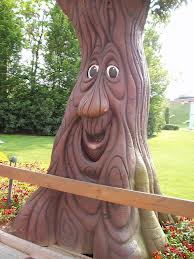 